I indicate by my signature that I have been notified of these rights as accorded by Statute 20, United States Code, section 1232g. I understand that by my signature that while studying at St. Anthony’s Cathedral House of Liturgical Studies, I have given my consent and agreement to uphold the Policies, General School Regulations, and the Honor Code of St. Anthony (catalog pp. 22-23).Applicant’s Signature                                                                                             Date of ApplicationPlease upload a current, valid image of your photo identification (e.g., driver’s license, state identification, passport) here (a personal photograph will not suffice; expired identification cards cannot be accepted):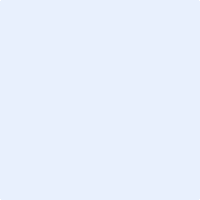 Delivery InstructionsEnsure that your admissions materials (with any non-refundable applicable fee) are packaged carefully and securely. You have three delivery options: 1) You can send them by e-mail to admin@stanthonysliturgicalhouse.org (and pay your fee online); 2) You can also send them by regular USPS mail to St. Anthony’s Cathedral House of Liturgical Studies, P. O. Box 1846, Manassas, VA 20108-1846; and 3) If you prefer to send them by confirmed or certified mail (since St. Anthony does not take responsibility for any loss), we recommend that you use UPS or FedEx (DHL for deliveries from international areas) to deliver your materials to the school’s physical address: 7368 Colton Lane, Manassas, VA 20109-2957.Referring Student Tuition Incentive Program (refer a student and receive a one-time discount on tuition)Title (select one) Mr.    Mrs.   Miss    Rev.   Other (specify):  Mr.    Mrs.   Miss    Rev.   Other (specify):  Mr.    Mrs.   Miss    Rev.   Other (specify):  Mr.    Mrs.   Miss    Rev.   Other (specify):  Mr.    Mrs.   Miss    Rev.   Other (specify):  Mr.    Mrs.   Miss    Rev.   Other (specify):  Mr.    Mrs.   Miss    Rev.   Other (specify): Name Last      First               First               First               First                    Middle Initial           Middle InitialAddressStreetCityCityState         Postal Code        Postal Code        CountryPhone NumberHomeHomeWork/OtherWork/OtherWork/OtherWork/OtherWork/OtherE-mailWebsiteIf applicable, enter your personal website: http://www. If applicable, enter your personal website: http://www. If applicable, enter your personal website: http://www. If applicable, enter your personal website: http://www. If applicable, enter your personal website: http://www. If applicable, enter your personal website: http://www. If applicable, enter your personal website: http://www. BirthDate                                                Place Date                                                Place Date                                                Place Date                                                Place Date                                                Place Date                                                Place Date                                                Place Social Security No.Marital Status (select one) Single   Married   Divorced   Widowed   Other (specify):            Single   Married   Divorced   Widowed   Other (specify):            Single   Married   Divorced   Widowed   Other (specify):            Single   Married   Divorced   Widowed   Other (specify):            Single   Married   Divorced   Widowed   Other (specify):            Single   Married   Divorced   Widowed   Other (specify):            Single   Married   Divorced   Widowed   Other (specify):           OccupationFaith  AffiliationIf any:Current status in ministry/other occupation (see #17 below): Current status in ministry/other occupation (see #17 below): Current status in ministry/other occupation (see #17 below): Current status in ministry/other occupation (see #17 below): Current status in ministry/other occupation (see #17 below): Current status in ministry/other occupation (see #17 below): Current status in ministry/other occupation (see #17 below): 12a.  Ministry InformationNumber of Years/Months:   Main Areas:  Number of Years/Months:   Main Areas:  Number of Years/Months:   Main Areas:  Number of Years/Months:   Main Areas:  Number of Years/Months:   Main Areas:  Number of Years/Months:   Main Areas:  Number of Years/Months:   Main Areas:  Highest Level of Education (select one)Highest educ. level attained:   1  2  3  4  5  6  7  8  9  10  11  12  Vocational/Technical   Bachelors   Master’s    Specialist   Doctorate Other (specify):          Highest educ. level attained:   1  2  3  4  5  6  7  8  9  10  11  12  Vocational/Technical   Bachelors   Master’s    Specialist   Doctorate Other (specify):          Highest educ. level attained:   1  2  3  4  5  6  7  8  9  10  11  12  Vocational/Technical   Bachelors   Master’s    Specialist   Doctorate Other (specify):          Highest educ. level attained:   1  2  3  4  5  6  7  8  9  10  11  12  Vocational/Technical   Bachelors   Master’s    Specialist   Doctorate Other (specify):          Highest educ. level attained:   1  2  3  4  5  6  7  8  9  10  11  12  Vocational/Technical   Bachelors   Master’s    Specialist   Doctorate Other (specify):          Highest educ. level attained:   1  2  3  4  5  6  7  8  9  10  11  12  Vocational/Technical   Bachelors   Master’s    Specialist   Doctorate Other (specify):          Highest educ. level attained:   1  2  3  4  5  6  7  8  9  10  11  12  Vocational/Technical   Bachelors   Master’s    Specialist   Doctorate Other (specify):          For which status program 
are you applying?Credit for Non-degree/Visiting Student Status: House of Studies Diploma - Select one:  Old Catholic  Liturgical  Eastern Church  Practical Ministry  Sabbatarian Ministerial Training; Certificate/Micro-credential - Which one: Credit for Degree Student Status:  Bachelor of Theology/Baccalaureate of Theology (Th.B/B.Th.)  Master of Divinity (M.Div.)  Doctor of Theology (Th.D.)Credit for Non-degree/Visiting Student Status: House of Studies Diploma - Select one:  Old Catholic  Liturgical  Eastern Church  Practical Ministry  Sabbatarian Ministerial Training; Certificate/Micro-credential - Which one: Credit for Degree Student Status:  Bachelor of Theology/Baccalaureate of Theology (Th.B/B.Th.)  Master of Divinity (M.Div.)  Doctor of Theology (Th.D.)Credit for Non-degree/Visiting Student Status: House of Studies Diploma - Select one:  Old Catholic  Liturgical  Eastern Church  Practical Ministry  Sabbatarian Ministerial Training; Certificate/Micro-credential - Which one: Credit for Degree Student Status:  Bachelor of Theology/Baccalaureate of Theology (Th.B/B.Th.)  Master of Divinity (M.Div.)  Doctor of Theology (Th.D.)Credit for Non-degree/Visiting Student Status: House of Studies Diploma - Select one:  Old Catholic  Liturgical  Eastern Church  Practical Ministry  Sabbatarian Ministerial Training; Certificate/Micro-credential - Which one: Credit for Degree Student Status:  Bachelor of Theology/Baccalaureate of Theology (Th.B/B.Th.)  Master of Divinity (M.Div.)  Doctor of Theology (Th.D.)Credit for Non-degree/Visiting Student Status: House of Studies Diploma - Select one:  Old Catholic  Liturgical  Eastern Church  Practical Ministry  Sabbatarian Ministerial Training; Certificate/Micro-credential - Which one: Credit for Degree Student Status:  Bachelor of Theology/Baccalaureate of Theology (Th.B/B.Th.)  Master of Divinity (M.Div.)  Doctor of Theology (Th.D.)Credit for Non-degree/Visiting Student Status: House of Studies Diploma - Select one:  Old Catholic  Liturgical  Eastern Church  Practical Ministry  Sabbatarian Ministerial Training; Certificate/Micro-credential - Which one: Credit for Degree Student Status:  Bachelor of Theology/Baccalaureate of Theology (Th.B/B.Th.)  Master of Divinity (M.Div.)  Doctor of Theology (Th.D.)Credit for Non-degree/Visiting Student Status: House of Studies Diploma - Select one:  Old Catholic  Liturgical  Eastern Church  Practical Ministry  Sabbatarian Ministerial Training; Certificate/Micro-credential - Which one: Credit for Degree Student Status:  Bachelor of Theology/Baccalaureate of Theology (Th.B/B.Th.)  Master of Divinity (M.Div.)  Doctor of Theology (Th.D.)EducationBeginning with high school/secondary school, list all educational institutions attended or applicable in each category:Beginning with high school/secondary school, list all educational institutions attended or applicable in each category:Beginning with high school/secondary school, list all educational institutions attended or applicable in each category:Name of SchoolDates (Years)MajorDiploma or DegreeHigh school/G.E.D.Associate Bachelor’s Masters Doctoral/Other Additional InstructionsAdditional InstructionsSupporting  Educational MaterialsIMPORTANT NOTICE: Please attach and submit any pertinent information that might be of assistance in evaluating your education, including copies of your transcripts and credentials, including theological or educational diplomas, degrees, certificates, awards, and honors. If necessary, contact previous colleges and/or universities to have official transcripts of all studies sent to Admissions of St. Anthony at address below.Ministry and Experience Credit AssessmentPlease submit on a separate sheet other pertinent information that might be of assistance in evaluating your experience in ministry: 1) names, dates, and addresses of churches pastored or worked and their approximate memberships, ecclesiastical positions held and 2) any other ministerial activities in which you engaged, such as radio, television, missions, music, preaching, youth/children’s work, Christian education, counseling, chaplaincy, etc. If applicable, fill out the Credit Assessment Form (separate form), if you wish to have your experience (ministry and otherwise) evaluating for experiential credits and applied toward a degree. Include proper documentation of your accomplishments, such as certificates, recommendation letters, tapes, records, publications, etc.Non-native English Speaking or International StudentsPlease indicate your ability to read, speak, and write English (see website admissions page or requirements). Select the level that applies to you:  I have completed a college level English course with a grade C or better (provide documentation);  I am submitting an English placement test with the required scores per the admissions page;  I will complete an English as a Second Language course and submit my results. Please note that prospective applicants whose scores fall short of the standards might be required to complete a placement reading and writing test. Student InformationPlease read the following and signify your agreement by signing and dating this application:The Family Educational Rights and Privacy Act (Statute 20 United States Code, § 1232g, 34 CFR Part 99) is a federal law that protects the privacy of student educational records. This regulation, and hereafter referred to as the Code, requires that each student be notified of the rights accorded to him or her by the Code. The following is provided as basic general information relative to the Code: The Code provides for the institution to establish a category of student information termed “directory information.” When available in school records, any information falling in the category of “directory information” will be available to all persons on request—i.e., IRS, FBI, or other government agencies: Student’s name, address, telephone listing, race, sex, date and place of birth, major field of study, church membership/denominational affiliation, dates of attendance/enrollment, degrees and awards received, most recent or previous educational agency/institution attended. All other information, such as health and medical records, disciplinary records, records of personal counseling, required student and family financial income records, transcripts or student permanent academic records, student placement records, and other personally identifiable information shall be open for inspection only to the student and such members of the professional staff of the school as have responsibility for working with the student. Such information will not be released to second parties without the written consent of the student. Except as required for use by the school’s chief operating officer in the discharge of his or her official responsibilities as prescribed by school regulations, regulations of any accrediting agency, and board policies, the designated custodian of such records may release information from these records to others only upon authorization in writing from the student or upon a subpoena by a court of competent jurisdiction. The Family Educational Rights and Privacy Act (Statute 20 United States Code, § 1232g, 34 CFR Part 99) is a federal law that protects the privacy of student educational records. This regulation, and hereafter referred to as the Code, requires that each student be notified of the rights accorded to him or her by the Code. The following is provided as basic general information relative to the Code: The Code provides for the institution to establish a category of student information termed “directory information.” When available in school records, any information falling in the category of “directory information” will be available to all persons on request—i.e., IRS, FBI, or other government agencies: Student’s name, address, telephone listing, race, sex, date and place of birth, major field of study, church membership/denominational affiliation, dates of attendance/enrollment, degrees and awards received, most recent or previous educational agency/institution attended. All other information, such as health and medical records, disciplinary records, records of personal counseling, required student and family financial income records, transcripts or student permanent academic records, student placement records, and other personally identifiable information shall be open for inspection only to the student and such members of the professional staff of the school as have responsibility for working with the student. Such information will not be released to second parties without the written consent of the student. Except as required for use by the school’s chief operating officer in the discharge of his or her official responsibilities as prescribed by school regulations, regulations of any accrediting agency, and board policies, the designated custodian of such records may release information from these records to others only upon authorization in writing from the student or upon a subpoena by a court of competent jurisdiction. X  Did a current St. Anthony student refer you?   Yes  No If yes, list name: How did you hear about the school?  Website  Facebook  Friend/Associate  Other: Please do not write in this space. It is for office use only.Date Received:    Previous Enrollment:  Yes  NoPrevious Contact:  Phone   Letter   E-mail   Approx. Month:  Accepted as student:   By (initials):  Student ID Assigned:   Acceptance letter sent on  Not Accepted. Reason:   Fees Refunded on By (initials):    Check #  Photo ID   High School Diploma/GED   Transcripts   Degree(s)   One-page Letter    Credit Assessment Form   Application Fee   ADAI sent on     Entered into Student Directory   File prepared   Mentor/Advisor assigned Other: 